Dear students,Welcome to the Laboratory of Mnemonic Techniques, organized by Department of Forestry and Natural Environment Management of the Agricultural University of Athens, in Karpenisi.Title/Subject: Examination study skills.Date: : Tuesday, September 5, 2023Time: 11a.m-1 p.mThe seminar will be held through teleconferenceTo register send to Karfi@aua.gr, stating your name, student registration number, year of study, your academic email and your department. Kassandra GiannakodimaSpecial Education Teacher M. Ed., MACounseling students with Special Educational Needs and Disabilities“Under the framework of Implementation of the Action: “Support for Interventions of Social Welfare Services about Students of the Agricultural University of Athens”, (MIS) 5045556 within the Operational Program, entitled: “Human Resources Development, Education and Lifelong Learning”, co-financed by the European Social Fund (ESF)”.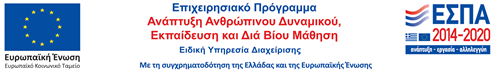 